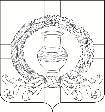 СОВЕТ НАРОДНЫХ ДЕПУТАТОВКАРАЧУНСКОГО СЕЛЬСКОГО ПОСЕЛЕНИЯРАМОНСКОГО МУНИЦИПАЛЬНОГО РАЙОНАВОРОНЕЖСКОЙ ОБЛАСТИР Е Ш Е Н И Еот 24.12.2018            № 152с. КарачунОб утверждении плана работы Совета народных депутатов Карачунского сельского поселения Рамонского муниципального района Воронежской области на 2019 годНа основании предложений постоянных комиссий Совета народных депутатов Карачунского сельского поселения Рамонского муниципального района Воронежской области, депутатов Совета народных депутатов  Карачунского сельского поселения Рамонского муниципального района Воронежской области, Совет народных депутатов Карачунского сельского поселения Рамонского муниципального района Воронежской области р е ш и л:1. Утвердить план работы Совета народных депутатов Карачунского сельского поселения на 2019 год согласно приложению.2. Обнародовать настоящее решение в соответствии с Уставом Карачунского сельского поселения Рамонского муниципального района Воронежской области.4. Контроль исполнения настоящего решения оставляю за собой.Глава сельского поселения						В.А.Щербаков                                                                      Приложение к решению Совета                                                                      народных депутатов Карачунского                                                                      сельского поселения Рамонского                                                                      муниципального района                                                                       Воронежской области от 24.12.2018                                                                        № 152                                                       П Л А Нработы Совета народных депутатов Карачунского сельского поселения Рамонского муниципального района Воронежской области на 2019 годВесь период: - заседания постоянных комиссий по вопросам обсуждения проектов НПА, подготовленных для дальнейшего рассмотрения на заседаниях Совета народных депутатов поселения и осуществления контроля за деятельностью администрации поселения по решению вопросов местного значения;- взаимодействие со средствами массовой информации;- встречи с избирателями;- прием граждан;- оказание практической помощи и участие в мероприятиях, проводимых на территории поселения. №п/пНаименование вопросов     Срокирассмотрения      Ответственные        исполнители1.Об исполнении бюджета Карачунского сельского поселения Рамонского муниципального района за 2018 год1 кварталЩербаков В.А.- председатель постоянной комиссии СНД по бюджету, налогам, муниципальному имуществу и предпринимательству;Дедова М.А.-главный бухгалтер администрации Карачунского сельского поселения Рамонского муниципального района;Паршикова Е.А.-председатель контрольно-ревизионной комиссии муниципального района2.О внесении изменений и дополнений в бюджет Карачунского сельского поселения Рамонского муниципального районаежеквартальноЩербаков В.А.- председатель постоянной комиссии СНД по бюджету, налогам, муниципальному имуществу и предпринимательству;Дедова М.А.-главный бухгалтер администрации Карачунского сельского поселения Рамонского муниципального района;Паршикова Е.А.-председатель контрольно-ревизионной комиссии муниципального района3.Принятие нормативных правовых актов в соответствии с федеральным и областным законодательством, Уставом Карачунского сельского поселения Рамонского муниципального районапостоянноЩербаков В.А.-глава Карачунского сельского поселения Рамонскогомуниципального района; Щербаков В.А.- председатель постоянной комиссии СНД по бюджету, налогам, муниципальному имуществу и предпринимательству;Плетнев А.Н.-председатель постоянной комиссии СНД по развитию сельскохозяйственного производства, благоустройству и озеленению территории сельского поселения;Тарасенко  В.И.-председатель постоянной комиссии Совета народных депутатов по местному самоуправлению, правотворческой деятельности, социальным вопросам4.О результатах деятельности главы и администрации Карачунского сельского поселения Рамонского муниципального района Воронежской области в 2018 году1 кварталЩербаков В.А.-глава Карачунского сельского поселения Рамонскогомуниципального района5.О работе с обращениями граждан на территории Карачунского сельского поселения Рамонского муниципального района1 кварталЩербаков В.А.-глава Карачунского сельского поселения Рамонскогомуниципального района;Тарасенко В.А.-председатель постоянной комиссии СНД по местному самоуправлению, правотворческой деятельности, социальным вопросам6.О внесении изменений в ранее принятые нормативные правовые акты в целях приведения в соответствие с действующим законодательствомВесь периодЩербаков В.А.-глава Карачунского сельского поселения Рамонскогомуниципального района; Щербаков В.А.- председатель постоянной комиссии СНД по бюджету, налогам, муниципальному имуществу и предпринимательству;7.О состоянии уличного освещения на территории поселенияфевральЩербаков В.А.-глава Карачунского сельского поселения Рамонскогомуниципального района;Плетнев А.Н.-председатель постоянной комиссии СНД по развитию сельскохозяйственного производства, благоустройству и озеленению территории сельского поселения;8.О дорожной деятельности и безопасности дорожного движения на территории поселения11 и 111 кварталЩербаков В.А.-глава Карачунского сельского поселения Рамонскогомуниципального района;9.О благоустройстве мест захоронения на территории поселенияАпрельЩербаков В.А.-глава Карачунского сельского поселения Рамонскогомуниципального района;Плетнев А.Н.-председатель постоянной комиссии СНД по развитию сельскохозяйственного производства, благоустройству и озеленению территории сельского поселения;10.О взаимодействии администрации поселения, хозяйствующих субъектов и населения по вопросам благоустройства территории сельского поселенияАпрельЩербаков В.А.-глава Карачунского сельского поселения Рамонскогомуниципального района;Плетнев А.Н.-председатель постоянной комиссии СНД по развитию сельскохозяйственного производства, благоустройству и озеленению территории сельского поселения;11.Об исполнении бюджета Карачунского сельского поселения Рамонского муниципального района за 1 квартал 2019 года11 кварталЩербаков В.А.- председатель постоянной комиссии СНД по бюджету, налогам, муниципальному имуществу и предпринимательству;Дедова М.А.-главный бухгалтер администрации Карачунского сельского поселения Рамонского муниципального района;Паршикова Е.А.-председатель контрольно-ревизионной комиссии муниципального района12.О результатах анализа поступления налогов в бюджет поселения и анализ недоимки за 2018 годапрельЩербаков В.А.- председатель постоянной комиссии СНД по бюджету, налогам, муниципальному имуществу и предпринимательству;Дедова М.А.-главный бухгалтер администрации Карачунского сельского поселения Рамонского муниципального района;13.Об информации администрации Карачунского сельского поселения Рамонского муниципального района «О мероприятиях по защите населения и территории поселения в пожароопасный период»111 кварталЩербаков В.А.-глава Карачунского сельского поселения Рамонскогомуниципального района; Плетнев А.Н.-председатель постоянной комиссии СНД по развитию сельскохозяйственного производства, благоустройству и озеленению территории сельского поселения14.Об исполнении бюджета Карачунского сельского поселения Рамонского муниципального района за 1 полугодие 2019 года111 кварталЩербаков В.А.- председатель постоянной комиссии СНД по бюджету, налогам, муниципальному имуществу и предпринимательству;Дедова М.А.-главный бухгалтер администрации Карачунского сельского поселения Рамонского муниципального района;Паршикова Е.А.-председатель Контрольно-ревизионной комиссии муниципального района15.Об исполнении бюджета Карачунского сельского поселения Рамонского муниципального района за 9 месяцев 2019 года1V кварталЩербаков В.А.- председатель постоянной комиссии СНД по бюджету, налогам, муниципальному имуществу и предпринимательству;Дедова М.А.-главный бухгалтер администрации Карачунского сельского поселения Рамонского муниципального района;Паршикова Е.А.-председатель Контрольно-ревизионной комиссии муниципального района16.О проекте решения «О бюджете Карачунского сельского поселения Рамонского муниципального района на 2020 год и на плановый период 2021 и 2022 годов» (первое чтение)1V кварталЩербаков В.А.- председатель постоянной комиссии СНД по бюджету, налогам, муниципальному имуществу и предпринимательству;Дедова М.А.-главный бухгалтер администрации Карачунского сельского поселения Рамонского муниципального района;Паршикова Е.А.-председатель Контрольно-ревизионной комиссии муниципального района17.Об утверждении проекта изменений и дополнений в Устав сельского поселения (1-е чтение)1V кварталЩербаков В.А.-глава Карачунского сельского поселения Рамонскогомуниципального района18.О плане работы СНД Карачунского сельского поселения Рамонского муниципального района на 2020 год1V кварталЩербаков В.А.-глава Карачунского сельского поселения Рамонскогомуниципального района19.Об утверждении бюджета Карачунского сельского поселения Рамонского муниципального района на 2020 год и на плановый период 2021 и 2022 годов1V кварталЩербаков В.А.- председатель постоянной комиссии СНД по бюджету, налогам, муниципальному имуществу и предпринимательству;Дедова М.А.-главный бухгалтер администрации Карачунского сельского поселения Рамонского муниципального района;Паршикова Е.А.-председатель Контрольно-ревизионной комиссии муниципального района20.Об утверждении изменений и дополнений в Устав сельского поселения (2-е чтение)1V кварталЩербаков В.А.-глава Карачунского сельского поселения Рамонскогомуниципального района14.Организация и проведение публичных слушаний в порядке и сроки, определенные федеральным и областным законодательством, Уставом Карачунского сельского поселения Рамонского муниципального районапостоянноЩербаков В.А.-глава Карачунского сельского поселения Рамонскогомуниципального района